Os símbolos da profissão contábil são o Anel, o Caduceu e o Padroeiro São Mateus.Anel do Contabilista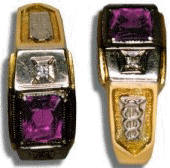 Pedra:  Turmalina Rosa Clara, ladeada de Diamantes.Aro: De um lado, o Caduceu de Mercúrio, que é a insígnia do Deus do Comércio (bastão que representa o poder, com duas Serpentes entrelaçadas, simbolizando a sabedoria; e o capacete com duas Asas que representam Atividade e Diligência); do outro, as Tábuas da Lei, com a legenda “LEX”.Caduceu
Bastão entrelaçado com duas serpentes, que na parte superior tem duas pequenas asas ou um elmo alado. Sua origem se explica racional e historicamente pela suposta intervenção de Mercúrio diante de duas serpentes que lutavam, as quais se enroscavam em seu bastão.  Os romanos utilizaram o caduceu como símbolo do equilíbrio moral e da boa conduta; o bastão expressa o poder; as duas serpentes, a sabedoria; as asas, a diligência; o elmo é emblemático de pensamentos elevados. O caduceu é na atualidade a insígnia do bispo católico ucraniano. Do ponto de vista dos elementos, o caduceu representa sua integração, correspondendo o bastão à terra, as asas, ao ar; as serpentes à água e ao fogo (movimento ondulante da onda e da chama). A antigüidade do símbolo é muito grande e encontra-se na Índia gravado nas lápides de pedra denominadas “nagakals”, uma espécie de ex-votos que aparecem à entrada dos templos. Erich Zimmer deriva o caduceu da Mesopotâmia, onde o vê no desenho da taça sacrifical do rei Gudea de Lagash (2.600 a.C.). Apesar da longínqua data, o autor mencionado diz que o símbolo é provavelmente anterior, considerando os mesopotâmicos as duas serpentes entrelaçadas como símbolo do Deus que cura as enfermidades, sentido que passou à Grécia e aos emblemas de nossos dias. Do ponto de vista esotérico, a vara do caduceu corresponde ao eixo do mundo e suas serpentes aludem à força Kundalini que, segundo os ensinos tântricos, permanece adormecida e enroscada sobre si mesma na base da coluna vertebral (símbolo da faculdade evolutiva da energia pura).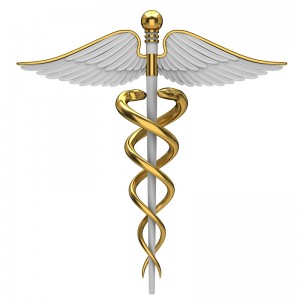 Segundo Schneider, os dois S formados pelas serpentes correspondem à doença e à convalescença. Em realidade, o que define a essência do caduceu é menos a natureza e o sentido de seus elementos que sua composição. A organização por exata simetria bilateral, como a balança de Libra, ou na triunidade da heráldica (escudo entre dois suportes) expressa sempre a mesma idéia de equilíbrio ativo, de forças adversárias que se contrapõem para dar lugar a uma forma estática e superior. No caduceu, este caráter binário equilibrado é duplo: há serpentes e asas, pelo que ratifica esse estado supremo de força e autodomínio (e, conseqüentemente, de saúde) no plano inferior (serpentes, instintos) e no superior (asas, espírito). A Antigüidade, inclusive a grega, atribuiu poder mágico ao caduceu. Há lendas que se referem à transformação em ouro de tudo o que era tocado pelo caduceu de Mercúrio (observe-se a antecipação que a associação dos nomes determina, com respeito à alquimia) e a seu poder de atrair as almas dos mortos. Mesmo as trevas podiam ser convertidas em luz por virtude desse símbolo da força suprema cedida a seu mensageiro pelo pai dos deuses.Pesquisa efetuada por: Luiz Carlos VainiBibliografia: Juan-Eduardo Cirlot – Dicionário de Símbolos (Editora Moraes)Padroeiro dos Contabilistas – São MateusSão Mateus foi um contabilista. Atuava na área da Contabilidade Pública, pois era um rendeiro, isto é, um arrendatário de tributos. O exercício da sua profissão exigia rígidos controles, os quais se refletiam na formulação do documentário contábil, sua exibição e sua revelação. Escriturava e auditava. Era um publicano, e por isso não era bem visto pela sociedade, sendo considerado um pecador. 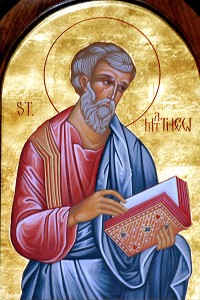 Na verdade, ele gozava de má fama pelo fato de ser um cobrador e arrecadador de tributos. Chamava-se telônio o local onde se efetivava o pagamento dos tributos e onde também se trocava moeda estrangeira um misto de casa de câmbio e de pagamento dos tributos. Mateus nasceu em Cafarnaum. Não se conhece a data do seu nascimento. Seu pai, Alfeu, deu-lhe o nome de Levi. Sua cidade natal era cortada pelas principais estradas da Palestina, ponto de convergência e centro comercial da região. Jesus Cristo tinha especial simpatia por essa cidade, tendo nela pregado a sua doutrina. Na época, era uma província romana. Em sua peregrinação, Cristo passa diante do telônio de Levi, pára, e o chama: “Segue-me”. Levi se levanta, acompanha o Mestre e abandona seus rendosos negócios. Troca de nome e de vida. Diz São Jerônimo que Levi, vendo Nosso Senhor, ficou atraído pelo brilho da divina majestade que fulgurava em seus olhos. Convertendo-se ao cristianismo, adotou o nome de Mateus, que significa “o dom de Deus”. Mateus seria corruptela de Matias. Mateus foi um dos doze apóstolos de Cristo, e o primeiro dos quatro evangelistas. Antes de sua conversão era o mais rico e o mais inteligente de todos eles. Escreveu o relato das pregações de Cristo por volta dos anos 50 d.C na língua siro-chaldaico. O seu evangelho é considerado o mais completo, o mais lindo e escorreito. Mateus marcou a virada de sua vida com um banquete que ofereceu aos amigos. Nele compareceu Cristo, o que ensejou questionamentos e reverbérios por parte dos escribas e fariseus, classes atingidas pela nova pregação. Diziam “este Homem anda com publicanos e pecadores e banqueteia-se com eles”. Tais recriminações não pouparam também os apóstolos: “como é que vosso Mestre se senta a mesa com os pecadores?” Tais críticas mereceram as famosas palavras de Jesus Cristo: “Não são os sãos, mas sim os doentes, que necessitam do médico. Não vim a chamar os justos, senão os pecadores.” Após a cena descrita no chamado “Evangelho do Espírito Santo”, na qual os apóstolos receberam o dom da sabedoria, saíram os mesmos pelas várias regiões para a difusão religiosa. Mateus pregou, em primeiro lugar, na própria Palestina, e em seguida, dirigiu-se à Arábia e Pérsia, deslocando-se finalmente para a Etiópia, onde encontrou a morte. Diz São Clemente que Mateus era um santo de penitência e mortificações. Alimentava-se de ervas, frutas e raízes. Sofreu maus tratos e foi hostilizado na Arábia e na Pérsia. Teve os olhos arrancados e foi colocado na prisão na cidade de Mirmene, onde aguardaria sua execução, a ser feita em data solene consagrada a deuses pagãos. Na prisão, onde estava acorrentado, recebe o milagre divino da restituição dos seus olhos e da sua libertação. Alcança a Etiópia, onde prega a doutrina cristã pela última vez. É repelido e encontra forte oposição dos guias religiosos pagãos etíopes. Ocorre, entretanto, uma consternação real. Falecido o jovem príncipe Eufranon, São Mateus é chamado e realiza um milagre que causa admiração: ressuscita o morto. Esse fato repercutiu em todo reino. Incensado, bajulado e endeusado, São Mateus trata de colocar as coisas em seus devidos termos e diz: “Eu não sou Deus, como julgais que seja, mas servo de Jesus Cristo, Filho de Deus vivo; foi em seu nome que ressuscitei o filho de vosso rei; foi ele que me enviou a vós, para vos pregar sua doutrina e vos trazer sua graça e salvação.” Palavras que calaram fundo na alma dos etíopes. Foi elevado o número das conversões. A Etiópia, na época, era um dos principais bastiões do cristianismo. A conversão da família real era fato consumado. A princesa Efigênia, filha mais velha, faz voto de castidade perpétua. Com o falecimento do rei Egipo, sobe ao poder o seu sobrinho Hirtaco. Desejando fortalecer politicamente o reino, Hirtaco resolve desposar Efigênia. Mas havia o impedimento: o voto proferido pela princesa. Hirtaco exige a interferência e a autorização de São Mateus para realizar os seus desígnios. Mateus se recusa, informando ao rei não ter competência para envolver-se no caso, e consagra Efigênia a Deus. Contestado em seu plano, e irado, Hirtaco dá ordens para a execução de Mateus que celebra a santa missa, quando dele se aproximam os soldados e executam a ordem real. No ano de 930, seus restos mortais foram transportados para Salermo (Itália), cidade da qual é padroeiro. Transcorria o ano 69 d.C, quando Mateus foi assassinado. Efigênia cumpriu seu voto. Fugiu acompanhada de várias moças convertidas à fé cristã, internando-se em um monastério. Sua vida foi consagrada a Deus. Foi canonizada como Santa Efigênia.	